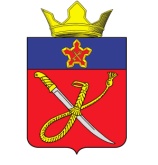 АДМИНИСТРАЦИЯ КУЗЬМИЧЕВСКОГО СЕЛЬСКОГО ПОСЕЛЕНИЯГОРОДИЩЕНСКОГО МУНИЦИПАЛЬНОГО РАЙОНАВОЛГОГРАДСКОЙ ОБЛАСТИПОСТАНОВЛЕНИЕОт «01» июня 2023 года 		           					       № 55	О включении имущества в состав муниципальной казны муниципального образования «Кузьмичевского сельского поселения»В соответствии с Федеральным законом от 06.10.2003 №131-ФЗ «Об общих принципах организации местного самоуправления в Российской Федерации», Федеральным законом от 06.12.2011 № 402-ФЗ «О бухгалтерском учете»,Земельным кодексом РФ, Приказом Минфина РФ от 1 декабря 2010 г. № 157н «Об утверждении Единого плана счетов бухгалтерского учета для органов государственной власти (государственных органов), органов местного самоуправления, органов управления государственными внебюджетными фондами, государственных академий наук, государственных (муниципальных) учреждений и Инструкции по его применению», Приказом Министерства экономического развития РФ от 30 августа 2011 г. № 424 «Об утверждении Порядка ведения органами местного самоуправления реестров муниципального имущества», руководствуются Уставом сельского поселения, Учетной политикой Администрации Кузьмичевского сельского поселенияПОСТАНОВЛЯЕТ:1. Включить в состав муниципальной казны муниципального образования «Кузьмичевского сельского поселения», следующие материальные ценности на основании выписок из Единого государственного реестра недвижимости:- земельный участок, кадастровый номер 34:03:110001:1307 для размещения аптеки;- земельный участок, кадастровый номер 34:03:110002:575 для размещения объектов историко-культурной деятельности.2. Ведущему специалисту Гуровой Ю.А. включить имущество, указанное в пункте 1 настоящего постановления, в реестр муниципального имущества муниципального образования «Кузьмичевского сельского поселения».3.Контроль за выполнением настоящего постановления оставляю за собой.4. Настоящее постановление вступает в силу с момента подписания. И.о. Главы Кузьмичевскогосельского поселения                                                                                                 Е.Н. Немцова403023, Волгоградская область, Городищенский район, п. Кузьмичи, ул. Нефтяников,1, тел. (84468)4-61-38,4-60-40